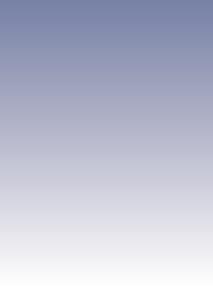 6G PoE+2G兆PoE+4G SFP端口千兆网EKI-7712G-4FMPI	管型工业PoE交换机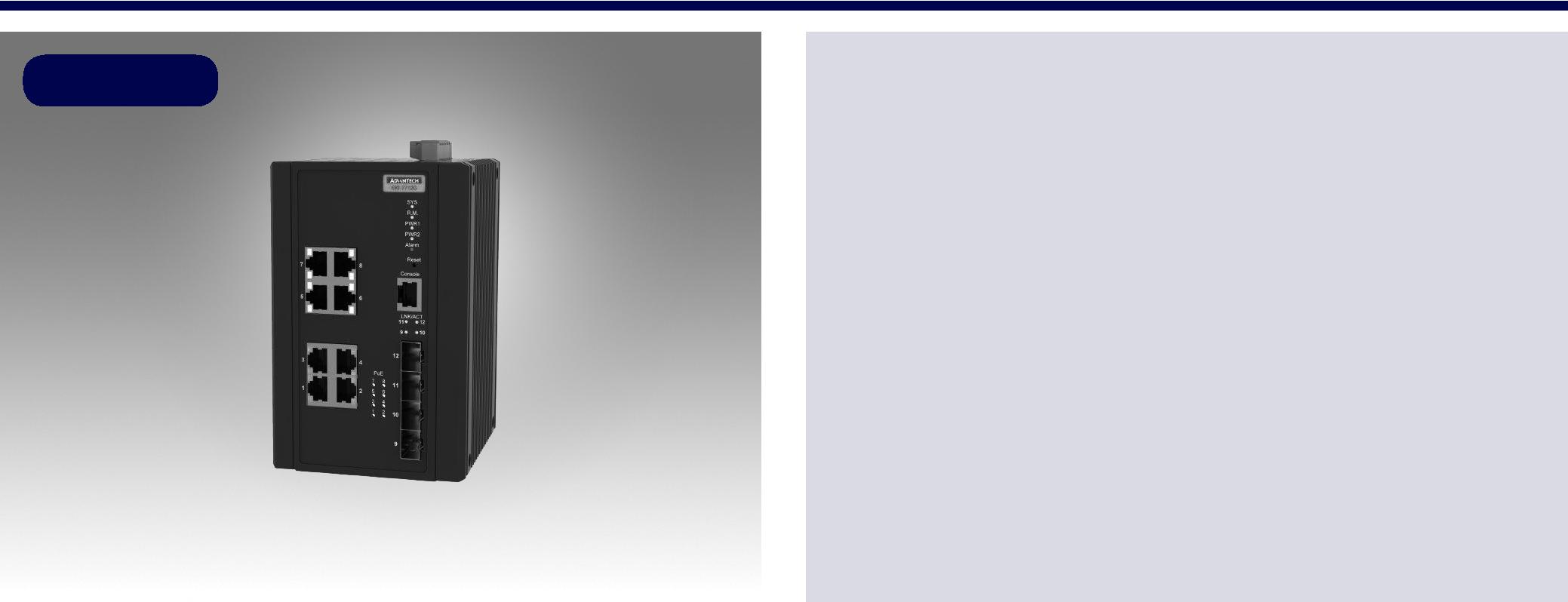 Preliminary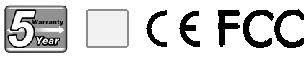 RoHSCOMPLIANT2011/65/EU介绍特性支持IEEE 802.3bt 8级90W兆PoE、6 x IEEE 802.3 af/at PoE千兆端口+2 x IEEE 802.3 bt PoE千兆端口+4个SFP端口SFP插座，方便灵活的光纤扩展冗余：X-Ring Pro（超高速恢复时间，<20 ms），RSTP STP（802.1w/1d）IXM功能支持快速部署安全：802.1X（基于端口，MD5/TLS/TTLS/PEAP加密），radius管理：SNMP v1/v2c/v3、web、telnet、标准MIB、私有MIB用于交通控制的NEMA TS2EN50121-4铁路轨旁部署审批-40~70°C宽范围工作温度双48 Vdc电源输入和1 x继电器输出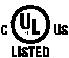 EKI-7712G-4MPI是下一代PoE交换机，支持IEEE802.3BT 8级90W PoE用于大功率应用。EKI-7712G-4MPI与6 x 802.3 af/at PoE千兆端口、2 x 802.3 bt PoE千兆端口和4 x SFP端口相结合，为不同的场景提供多种用途。EKI-7712G-4MPI嵌入了Advantech的IxM功能，通过快速部署可以为用户带来好处，并且可以节省大量的工程时间和成本。它还支持NMS，帮助IT经理进行网络维护和故障预防。该系列还配备了X-Ring Pro，可以实现<20 ms的超高速恢复时间，确保网络稳定。规格接口I/O 接口控制接口电源连接器物理特性外壳防护等级安装尺寸 (W x H x D)LED 显示  系统LED  接口 LED8 x 10/100/1000BASE-T/TX RJ-454 x SFP (mini-GBIC) portRS-232 (RJ45)6-pin screw Terminal Block (including relay)Metal ShellIP 30DIN-Rail97 x 152 x 105 mm (3.819" x 5.984" x 4.134")PWR1, PWR2, SYS, Alarm and R.M.Link / Speed / Activity认证环境电源802.3bt, redundant dual power input  电力预算	370W  故障输出	1 Relay Output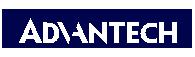 二级特性Industrial Ethernet SolutionsAll product specifications are subject to change without notice.	Last updated: 5-Sep-2018EKI-7712G-4FMPI结构图97 [3.819]Unit: mm [inch]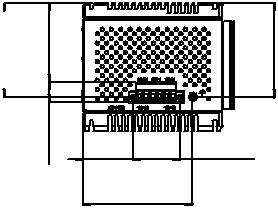 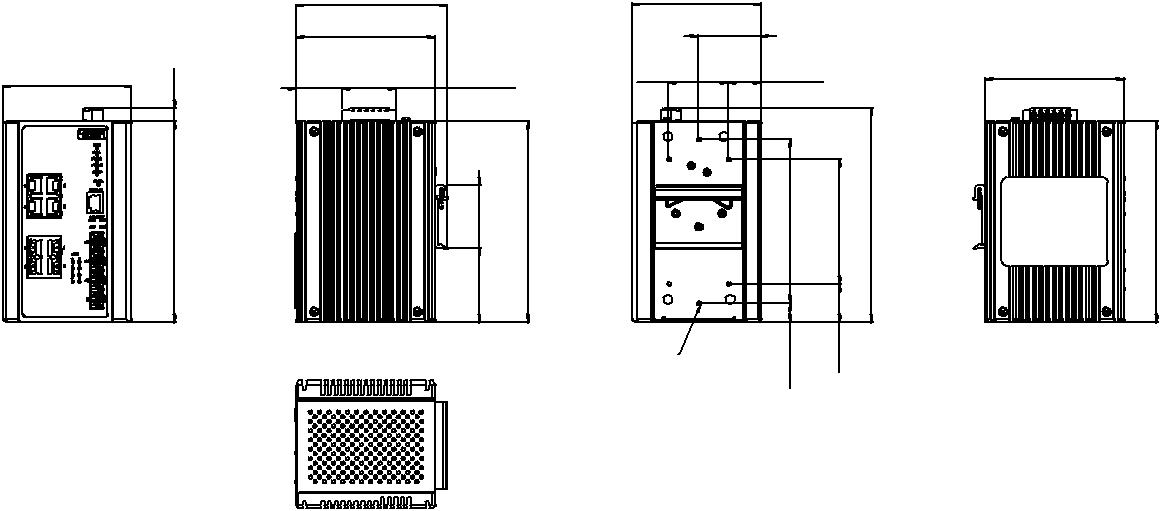 安全  接口安全认证管理DHCPAccess安全访问软件升级NTPStatic, Dynamic IP Source Guard, ARP SpoofingPrevention, Access Control List, DHCP Snooping,802.1x (Port-Based, MD5/TLS/TTLS/PEAPEncryption), TACACS+Client, Server, Option66/67/82SNMP v1/v2c/v3, WEB, Telnet, RMON, Standard MIB,Private MIBSSH2.0, SSLTFTP, HTTP, Dual ImageSNTP clientOnline Download  www.advantech.com/products安全UL 61010EMICE, FCC Class AEMSEN 61000-4-2EN 61000-4-3EN 61000-4-4EN 61000-4-5EN 61000-4-6EN 61000-4-8  Shock  ShockIEC 60068-2-27  Freefall  FreefallIEC 60068-2-32  Vibration  VibrationIEC 60068-2-6  Traffic control  Traffic controlNEMA TS2  Railway Track Side  Railway Track SideEN 50121-4  Patent  Patenthttp://www.advantech.com/legal/patent工作温度-40~ 70°C (-40 ~ 158°F)储存温度-40~ 85°C环境相对湿度10 ~ 95% (非凝结)10 ~ 95% (非凝结)储存湿度10 ~ 95% (非凝结)10 ~ 95% (非凝结)功耗20W @ 48VDC (System)20W @ 48VDC (System)电源输入48VDC (46 to 57 VDC),53-57 VDC is recommended for 802.3at andL2 MAC Address8KJumbo Frame9216 BytesVLAN Group256 (VLAN ID 1 ~ 4094)VLAN ArrangePort based VLAN, Q-in-Q (VLAN Stacking), GVRPPort MirroringPer port, Multi-source port,IP MulticastIGMP Snooping v1/v2/v3, MLDSnooping, IGMP Immediate leaveStorm ControlBroadcast, Multicast, Unknown unicast冗余IEEE 802.1D-STP, IEEE 802.1s-MSTP, IEEE802.1w-RSTP, X-Ring Pro, with ultra high-speedrecovery time less than 20ms[2.813][2.813]25060.[2.372]45071.45071.[0.591]15152 [5.984]   9.900 [0.390]10071. [2.799]37.72035.560[1.485][1.400]84 [3.287]114 [4.488]114 [4.488]97 [3.819]105 [4.134]105 [4.134]47 [1.850]35.18040.6404524.500105 [4.134]35.18040.640[1.772][0.965]105 [4.134][1.385][1.600][1.772][0.965]105 [4.134][1.385][1.600]29[1.142]94[3.701]900161.[6.374][2.212]152[5.984]10014.555][0.29[1.142]94[3.701]900161.[6.374]152[5.984]56.181152[5.984]800123.850][1.984][5.476-M3xP0.5 Draw HolePanel Cut-out Dimensions: 105 x 152 x 97 (4.134" x 5.98" x 3.819")Panel Cut-out Dimensions: 105 x 152 x 97 (4.134" x 5.98" x 3.819")QoS订购信息  Priority QueueWRR (Weighted Round Robin), SP (Strict Scheduling  EKI-7712G-4FMPI-AE   6G PoE + 2G Mega PoE + 4G SFP PoE Ethernet SwitchSchedulingPriority) Hybrid Priority  EKI-7712G-4FMPI-AE   6G PoE + 2G Mega PoE + 4G SFP PoE Ethernet SwitchSchedulingPriority) Hybrid Priorityw/Wide Temp  Class of ServiceIEEE 802.1p Based CoS, IP TOS, DSCP based CoSw/Wide Temp  Class of ServiceIEEE 802.1p Based CoS, IP TOS, DSCP based CoS  Rate LimitingIngress Rate limit, Egress Rate limit  Link AggregationIEEE 802.3ad Dynamic Port Trunking, Static PortTrunking